31.12.2019           Информацияо средней заработной платеработников МБОУ СОШ № 1 г. Поронайска за 2019 годДиректор							Ким Ч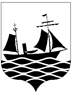 Муниципальное бюджетное общеобразовательное учреждение средняя общеобразовательная школа № 1 г. Поронайска694240, г. Поронайск, пр. Антона Буюклы, д. 2, тел. +7(42431) 4-24-65E-mail: samayapervaya46@mail.ru№ п/пДолжностьСумма 1Директор132 450,002Заместитель директора 1147 777,783Заместитель директора 2116 500,004Заместитель директора 3149 166,675Заместитель директора 4156 166,676Сотрудники60 809,81